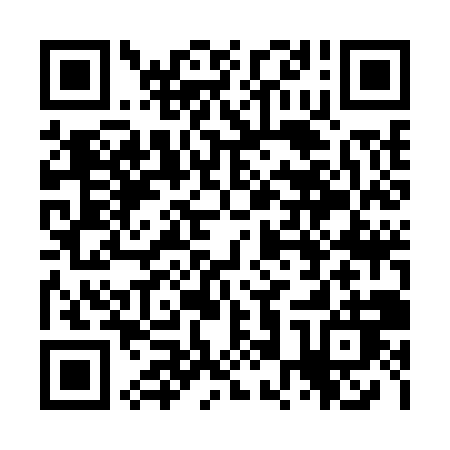 Ramadan times for Maddington, AustraliaMon 11 Mar 2024 - Wed 10 Apr 2024High Latitude Method: NonePrayer Calculation Method: Muslim World LeagueAsar Calculation Method: ShafiPrayer times provided by https://www.salahtimes.comDateDayFajrSuhurSunriseDhuhrAsrIftarMaghribIsha11Mon4:504:506:1312:263:576:396:397:5612Tue4:514:516:1412:263:576:376:377:5513Wed4:524:526:1412:253:566:366:367:5314Thu4:534:536:1512:253:556:356:357:5215Fri4:544:546:1612:253:556:336:337:5116Sat4:554:556:1712:253:546:326:327:4917Sun4:554:556:1712:243:536:316:317:4818Mon4:564:566:1812:243:526:306:307:4619Tue4:574:576:1912:243:526:286:287:4520Wed4:584:586:1912:233:516:276:277:4421Thu4:594:596:2012:233:506:266:267:4222Fri4:594:596:2112:233:496:246:247:4123Sat5:005:006:2212:233:486:236:237:4024Sun5:015:016:2212:223:486:226:227:3825Mon5:025:026:2312:223:476:216:217:3726Tue5:025:026:2412:223:466:196:197:3627Wed5:035:036:2412:213:456:186:187:3428Thu5:045:046:2512:213:446:176:177:3329Fri5:045:046:2612:213:436:156:157:3230Sat5:055:056:2612:203:426:146:147:3131Sun5:065:066:2712:203:426:136:137:291Mon5:065:066:2812:203:416:126:127:282Tue5:075:076:2812:203:406:106:107:273Wed5:085:086:2912:193:396:096:097:264Thu5:085:086:3012:193:386:086:087:245Fri5:095:096:3012:193:376:076:077:236Sat5:105:106:3112:183:366:056:057:227Sun5:105:106:3212:183:366:046:047:218Mon5:115:116:3212:183:356:036:037:199Tue5:125:126:3312:183:346:026:027:1810Wed5:125:126:3412:173:336:016:017:17